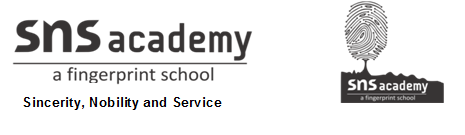 SOCIAL STUDIESGRADE: VI                                                                                DATE: 02.07.22                               Earth and the Solar systemI. Give short answers for the following:1. Name the planets according to their size form bigger to small.Ans:  Jupiter, Saturn, Uranus , Neptune, Earth, Venus , Mars and Mercury2. Name the planets according to their distance from sunAns: Mercury, Venus , Earth, Mars , Jupiter, Saturn, Uranus and Neptune3. Why do planets not twinkle like stars at night?Ans: Stars have their own light, so when it enters earths atmosphere , it gets reflected by different obstructions. As a result it twinkles. But since planets are near , the light reflected by them comes to us directly. Hence they do not twinkle.4. Why is Earth called as the blue planet.Ans: When astronauts saw the earth from space , it looked like blue in colour due to the presence of water all over it. So the earth is also called as the watery planet or the blue planet.II.Answer the following in Detail:1. What is the significance of the sun in the solar system?Ans: 1. The sun is the largest member in the solar system and is located in the centre.2. The diameter of the sun is about 109 times greater than the diameter of the earth.3. The sun is at an average distance of 15 crore km from the earth.4. The temperature at the surface of the sun is about 6000 degree Celcius , while at the centre it is about 1,50,00,000 degree celcius.5. The light from the sun travelling at a speed of 3,00,000 km per second , takes about 8 minutes and 20 seconds to reach the surface of earth.2. Explain the Inner and Outer plantes.Ans: Inner planets : Mercury, Venus, Earth and Mars are the inner plants.These four planets are close to the sun and is made up of rocks. Thus they are also known as Terrestrial planets.Outer planets: Jupiter, Saturn, Uranus and Neptune are the outer planets. They are called gas giants as they are made up of gases.3. Write a note on  the importance of constellations.Ans: The constellations are groups  of bright stars in the sky. Ancient people figured out animals  in them.In ancient days constellations were believed to influence the daily life of the people. The constellations were used as a guide for planning and harvesting crops and slaughtering animals.Saptarishi is most easy and recognizable constellation.In ancient times people used to find the north direction with the help of stars. The polar star indicates the north.